REPUBLIKA HRVATSKA 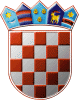 ZAGREBAČKA ŽUPANIJA                OPĆINA DUBRAVICA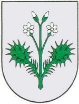                 Općinsko vijeće KLASA: 024-02/22-01/2URBROJ: 238-40-02-22-6Dubravica, 07. ožujak 2022. godineTemeljem članka 35. Zakona o lokalnoj i područnoj (regionalnoj) samoupravi (Narodne novine 33/01, 60/01,129/05, 109/07, 125/08, 36/09,36/09, 150/11, 144/12, 19/13, 137/15, 123/17, 98/19, 144/20), članka 21. Statuta Općine Dubravica (Službeni glasnik Općine Dubravica br. 01/2021) i članka 6. Odluke o utvrđivanju kriterija raspodjele sredstava donacija i prihvatljivih troškova koji se mogu financirati iz sredstava donacija – UREĐENJE SANITARNOG ČVORA U ŽUPNOM DVORU I OBNOVA CRKVE SV. ANE U ROZGI (Službeni glasnik Općine Dubravica br. 01/2021) Općinsko vijeće Općine Dubravica na svojoj 06. sjednici održanoj dana 07. ožujka 2022. godine donijelo jeO D L U K Uo primanju na znanje izvješća načelnika o namjenski utrošenim sredstvima donacije za uređenje sanitarnog čvora u Župnom dvoru i za obnovu crkve Sv. Ane u RozgiČlanak 1.Ovom Odlukom prima se na znanje te usvaja izvješće općinskog načelnika Općine Dubravica o namjenski utrošenim sredstvima donacije za uređenje sanitarnog čvora u Župnom dvoru i za obnovu crkve Sv. Ane u Rozgi, donacije koje su zaprimane putem posebnog računa za posebne namjene Općine Dubravica, iste namijenjene za obnovu crkve Sv. Ane u Rozgi, stradale u potresima u 2020. godini, nekretnina u vlasništvu Crkve Sv. Ane Rozga, upisane u ZK uložak: 103, na k.č.br. 545 k.o. Dubravica, i za uređenje sanitarnog čvora za vjernike u Župnom dvoru, nekretnina u vlasništvu Nadarbine župe Sv. Ane na Rozgi, upisane u ZK uložak: 40, na k.č.br. 542 k.o. Dubravica.Članak 2.Sredstava prikupljenih donacija iz čl. 1. ove Odluke koristile su se za sljedeću namjenu:uređenje sanitarnog čvora u Župnom dvoruobnova crkve Sv. Ane u Rozgi stradale uslijed potresa u 2020. godini,a sve sukladno kriterijima raspodjele sredstava donacija i prihvatljivih troškova definiranih Odlukom o utvrđivanju kriterija raspodjele sredstava donacija i prihvatljivih troškova koji se mogu financirati iz sredstava donacija – UREĐENJE SANITARNOG ČVORA U ŽUPNOM DVORU I OBNOVA CRKVE SV. ANE U ROZGI (Službeni glasnik Općine Dubravica br. 01/2021).Članak 3.Izvješće općinskog načelnika sastavni je dio ove Odluke te će se zajedno sa ovom Odlukom objaviti na mrežnoj stranici Općine Dubravica, www.dubravica.hr i u Službenom glasniku Općine Dubravica.Članak 4.Ova Odluka stupa na snagu prvog dana od dana objave u Službenom glasniku Općine Dubravica.OPĆINSKO VIJEĆE OPĆINE DUBRAVICAPredsjednik Ivica Stiperski